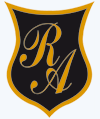 Colegio República ArgentinaO’Carrol  # 850-   Fono 72- 2230332                    RancaguaTAREA DE CIENCIAS NATURALES 4° BÁSICO SEMANA 10 DEL 1 AL 5 DE JUNIOProfesoras: Carolina Abarca, Carmen G. Araya, Nathaly Hormazábal, Fernanda Muñoz.NO IMPRIMA ESTE DOCUMENTO. LEA Y DESARROLLE LAS PREGUNTAS 1 Y 2 EN SU CUADERNO.LUEGO PASE AL SOLUCIONARIO PARA QUE PUEDA REVISAR SU GUÍA.Instrucciones: ¿Cómo estamos? ¿Todo terminado? Bien!!. Te invito a realizar un desafío y luego revisar y comprobar tus respuestas: DESAFÍO: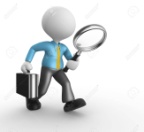 Te invitamos a ser una vulcanóloga y que nos puedas responder      las siguientes inquietudes:                 1.- ¿Existen volcanes en nuestra región? 2.- Escribe en tu cuaderno, al menos 6 nombres de volcanes que existan en nuestro país con su respectiva localización geográfica: Ejemplo: Volcán Descabezado Grande, ubicado en la Séptima Región. SOLUCIONARIOPágina 226:Aquí la respuesta es variada, lo más probable es que todos estos fenómenos los asocie a movimientos y salida del mar hacia las costas.Aquí la respuesta probable es que sí han vivido sismos de gran intensidad.La evacuación se hace por la magnitud e intensidad del terremoto. Las ondas sísmicas pueden provocar un desplazamiento de grandes masas de agua y generar olas de gran magnitud.Las preguntas serán variadas, tal como: ¿en Chile puede ocurrir tsunamis? o ¿en qué partes de Chile  han ocurrido tsunamis? pueden ser otras distintas, pero todas relacionadas con los tsunamis.Página 232.Después de que el vinagre entra en contacto con el bicarbonato se produce una reacción química que permite observar una explosión de espuma similar a una erupción volcánica. Esta explosión con forma de espuma se asemeja a la lava que se dispersa por toda la parte externa del volcán.El fenómeno que  representa es la expulsión del magma desde  el interior de la tierra.Me gustaría aprender cómo una erupción volcánica afecta al medio ambiente.Es  importante conocer sobre los volcanes para saber su comportamiento en la naturaleza y cómo protegernos de una futura erupción.Nombre:Curso:                                                                                  Fecha : OA: 